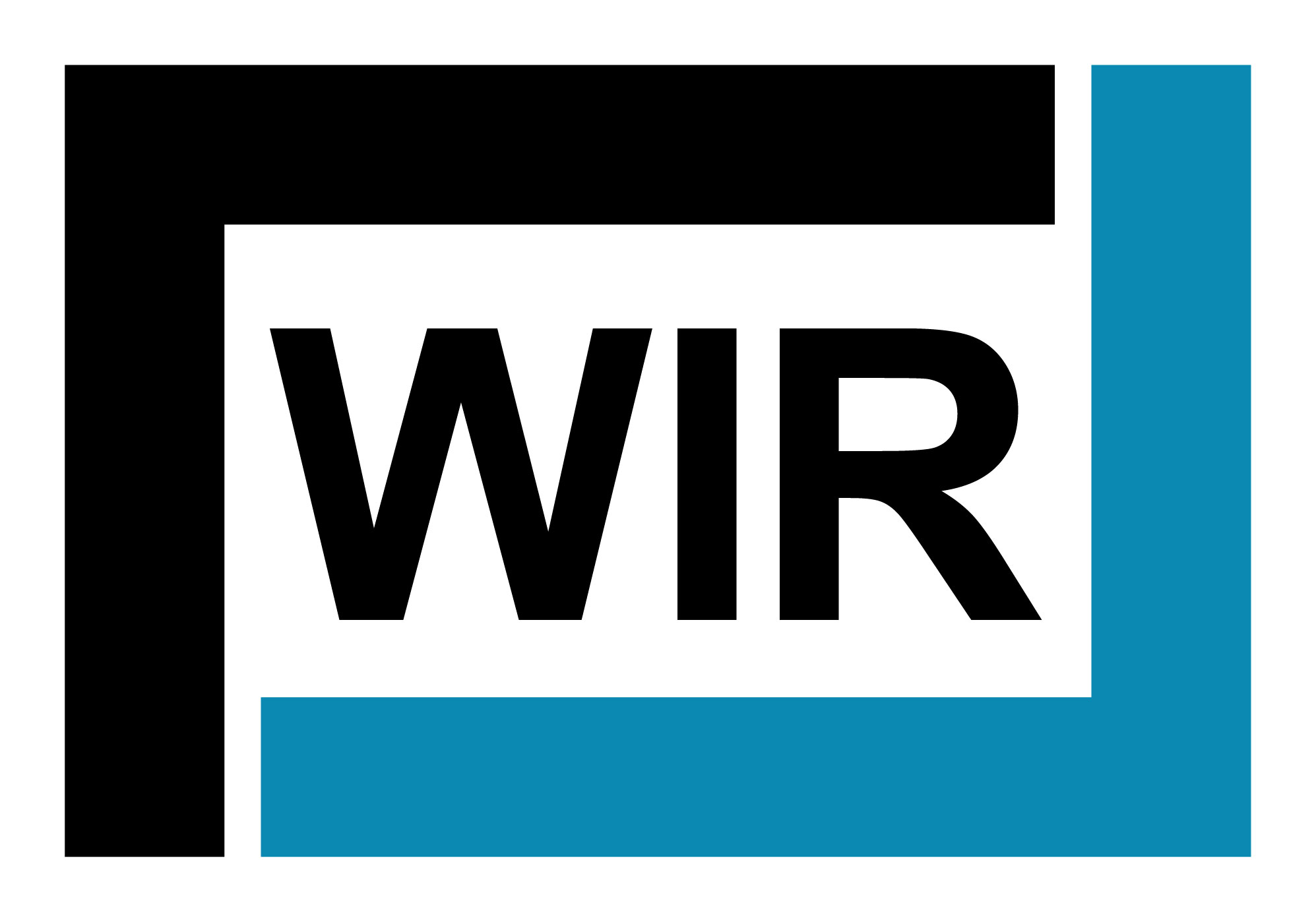 JOB VACANCYRecruitment & Onboarding Coordinator(Full-time, 40hrs/week)Posting date: January 25, 2023WIR Services Limited provides corporate services to a number of companies in the industrial construction, turnaround and maintenance markets across Western Canada.  We are actively seeking a Recruitment & Onboarding Coordinator at our Calgary SE, AB location. Travel to project sites and other locations may be required from time to time.  The Recruitment & Onboarding Coordinator will report directly to the Manager, Business Services or there designate.Position SummaryThe Recruitment & Onboarding Coordinator supports various HR functions in the WIR office as well as providing support to our Project teams as needed, in the areas of recruitment, onboarding, employee lifecycle documentation, training & development, compensation & Benefits, employee support, and other areas as needed. This position requires highly accurate and detailed acumen, high standard of confidentiality, and strong understanding of the employee lifecycle.Duties & ResponsibilitiesFull cycle recruitment including the development of job postings, postings jobs, resume’ screening, interviewing, and reference checksCoordinate employee changes through companies’ authorization processPrepare various types of employment change lettersTrack critical dates for employees and independent contractorsPrepare employment contracts for a variety of employment types and independent contactorsPrepare new and update existing HR forms and documentsCoordinate onboarding for new employees including preparing onboarding materials, pre-employment testing, arranging new hire and safety orientation, and completion of new hire paperworkSchedule and present/participate in new employee orientationsMaintain filing system for employee files, correspondence, policies, and standards in a highly confidential mannerAdminister benefits plan, including enrolments and administrative changesCreate/revise position descriptions for various corporate and field rolesSupport the implementation and coordination of various HR programs/initiativesReceive and redirect HR related inquiries/calls and correspondence to the appropriate team memberAssist in ad-hoc HR projects, including collection of employee feedbackProvide support to employees for inquiries and requestsTrack policy and other HR renewal datesComplete administrative tasks upon request in a timely efficient mannerAdditional duties may be required in order to support the objectives of the company Qualifications & TrainingPost-secondary Diploma or Certificate in Human Resources ManagementEffective communication and interpersonal skillsHigh level of integrity, confidentiality and professionalism is requiredStrong attention to detail combined with a proven ability to multi-task and meet strict deadlines in a fast-paced environmentMust be self-motivated and able to work individually and in a team environmentProven ability to handle and prioritize multiple tasks in a very busy environmentIntermediate to advanced level of proficiency in all Microsoft office applications, including preparing and editing fillable formsExperience & SkillsMust have a minimum of 3 years of experience in full cycle recruitmentExperience preparing employment contracts and various employment change lettersExperience working within a HRIS (HR) system and providing support for HRIS (HR System) implementation is considered an assetUnderstanding of HR practices and concepts; HR management systems and software as well as HR tools and templatesFlexible to meet and adapt to constantly changing demands of the workplacePowerful time management and organizational skills with a very high standard of attention to detailKnowledge of The Privacy Act with the ability to handle confidential & sensitive information appropriatelyStrong understanding of employee lifecycle and corresponding documentation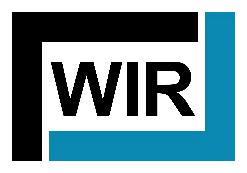 To apply, submit a cover letter and resume outlining how you meet the qualifications stated above. All applications will be accepted on an equal basis. ALL INTERNAL APPLICANTS MUST NOTIFY THEIR SUPERVISOR OF THEIR INTEREST AND INTENT TO APPLY.We thank all applicants, but only those candidates selected for an interview will be contacted. Please forward your application prior to end of business day February 3, 2023 to:Attn: WIR Services HR11079 – 72 St. SE Calgary, AB T2C 3G2Email: wirhr@wirservices.caNo Phone Calls Please